Bezpieczeństwo i higiena pracy (materiały do nauki i pracy)Podręcznik:” Bezpieczeństwo i higiena pracy”  W. Bukała, K. SzczęchTemat: Pomoc w urazach (podręcznik, dział VII)Tamowanie  krwawień i krwotoków -Rany w okolicach czaszki, klatki piersiowej, brzucha nie przemywać niczym, decyzję jak je opatrzeć zostawia się lekarzowi-Zranienia, skaleczenie, otarcia przemyć czystą wodą lub wodą z mydłem-Czynności wykonywać w rękawiczkach winylowych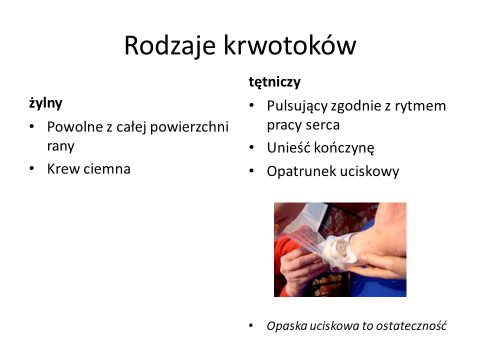 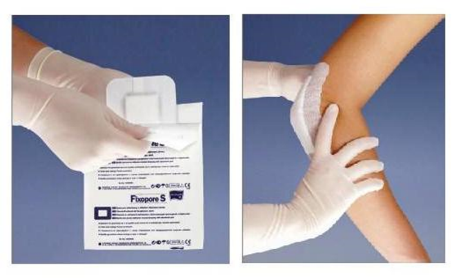 Tamowanie krwawienia należy rozpocząć od uniesienia zranionej kończyny i uciśnięcia miejsca krwawienia opatrunkiem. Następnie opatrunek należy przymocować bandażem lub przylepcem.Podczas tamowania krwotoku tętniczego należy wykonać opatrunek uciskowy składający się z kilku warstw  gazy na którym należy położyć przedmiot dociskający. Całość należy  przymocować wokół kończyny bandażem lub chustą trójkątną, po czym unieruchomić za pomocą temblaka. 2. postępowanie z krwawieniem z otwartych ran czaszki- zakłada się opatrunek chłonący, nie wolno tamować wyciekówraną drążącą klatkę piersiową ( w czasie oddychania słychać syczenie i pojawiają się pęcherzyki powietrza )- należy pochylić poszkodowanego w stronę zranienia i założyć opatrunek zastawkowy (uszczelniony folią lub materiałem impregnowanym)Aby umożliwić odpływ krwi jeden  opatrunek trzeba pozostawić niedoklejony. ranę z ciałem obcym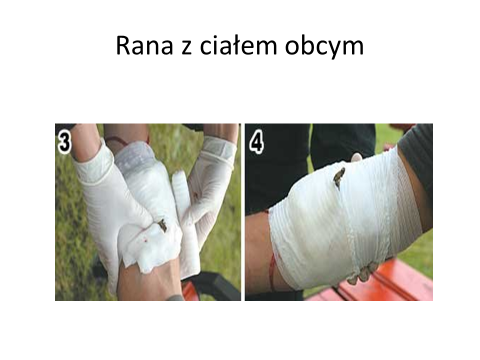 raną wzdłuż jamy brzusznej (pionowej)-poszkodowanego opatrywać w pozycji leżącej płasko na podłożu, podpiera się okolice lędźwi co zapobiegnie rozchylaniu się brzegów rany i wytrzewieniuraną w poprzek jamy brzusznej(poziomej)-ranę opatruje się po ułożeniu poszkodowanego w pozycji z uniesionym tułowiem i podkurczonymi nogami  ( z wałkiem pod kolanami) Jeśli nastąpi wytrzewienie, trzewia należy przykryć mokrym opatrunkiem i osłonić folią przed wysychaniem. krwotokiem z nosa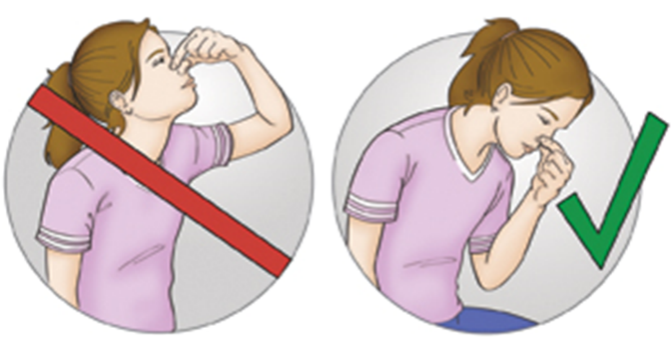 Wyjaśnij jak należy udzielić pierwszej pomocy poszkodowanemu który ma krwotok z nosa. 3. Postępowanie w urazach kości i uszkodzeniach stawów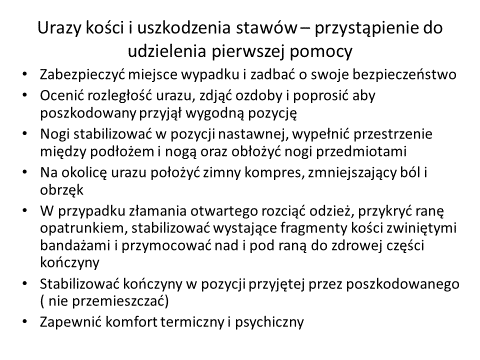 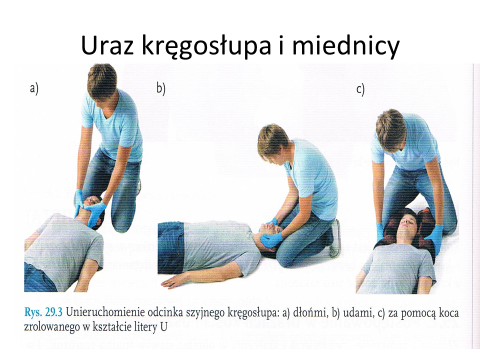 4. Postępowanie podczas pogryzień, użądleń, ukąszeńPogryzieniaZadbać o bezpieczeństwoPosadzić poszkodowanego, uspokoić, opatrzyć ranęZebrać wywiad SAMPLE, wezwać pogotowie i straż miejską lub policję w celu ustalenia właściciela zwierzęciaZapewnić poszkodowanemu komfort termiczny i psychicznyWszystkie pogryzienia przez zwierzęta wiążą się z ryzykiem zakażenia tężcem. Pogryzienia przez dzikie zwierzęta stanowią zagrożenie zakażenia wścieklizną. Nie należy unosić kończyn podczas opatrywania ran kąsanych. 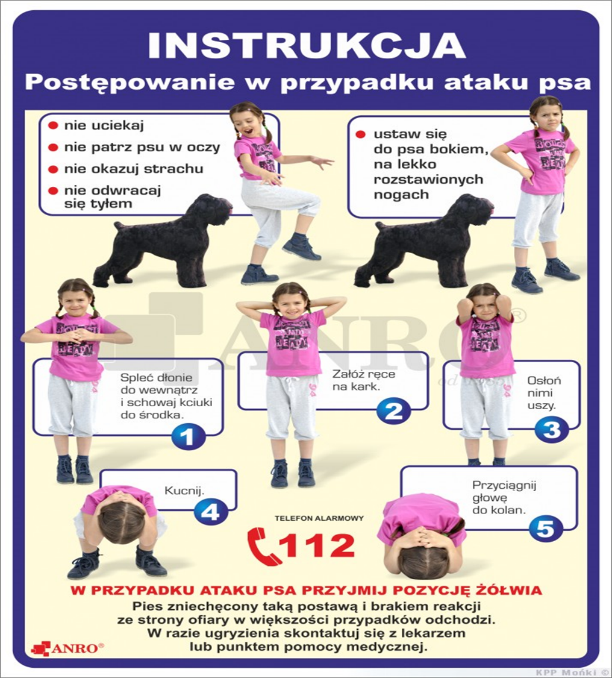 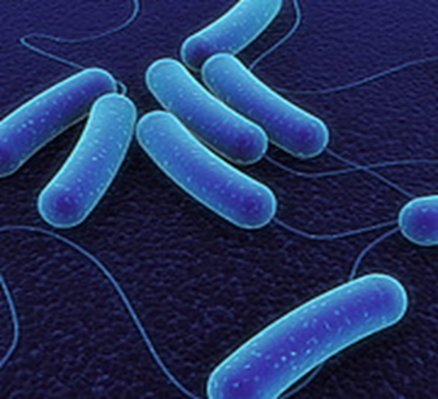 Tężec laseczka Clostridium tetani,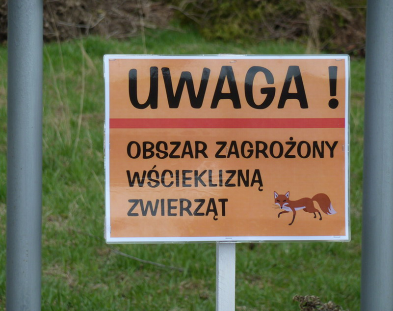 Użądlenia W przypadku użądlenia przez pszczołę po usunięciu żądła zastosować kompres o odczynie zasadowymW razie ukąszenia przez osę lub szerszenia zastosować kompres o odczynie kwaśnym W przypadku innych owadów zastosować sok z cebuliW przypadku kleszcz zastosować papkę z apteki lub chwycić przy skórze i wykręcić w lewo i pociągnąć do góryUkąszenie przez żmiję W przypadku ukąszenia przez   żmiję zygzakowatą – ślad w postacidwóch czerwonych punktówodległych od siebie 5-10mm. Występuje obrzęk, ból, wymioty, dezorientacja a nawet utrataprzytomności. Opatrunek założyć powyżej miejsca ukąszenia i lekko uciskać bandaż. Wezwać pomoc medyczną.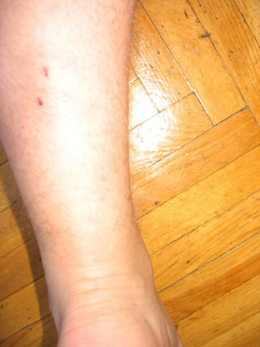 5. Postępowanie podczas ciała obcego w organizmie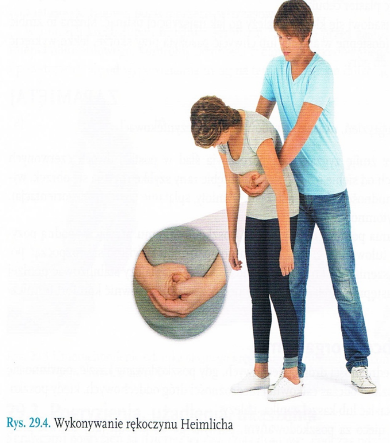 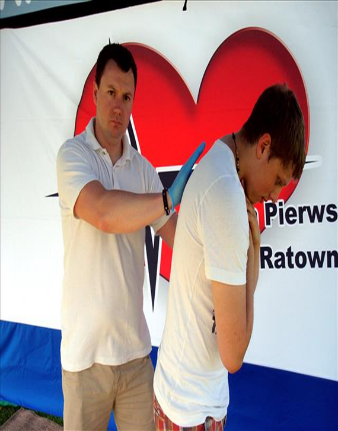 Odpowiedz na pytanie: U jakich osób nie zastosujesz rękoczynu Heimlicha?6. Pierwsza pomoc podczas wstrząsu pourazowego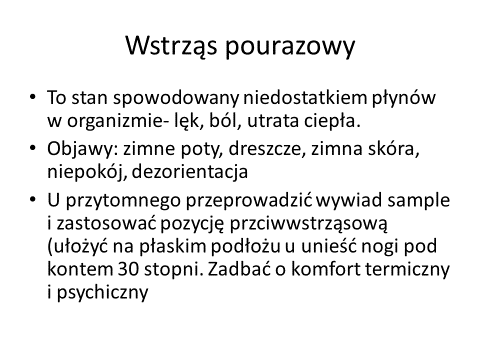 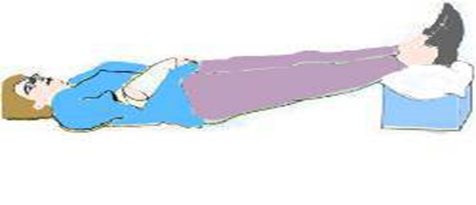 Temat Pierwsza pomoc w urazach termicznych i zachorowaniach (podręcznik dział VII)Postępowanie przy oparzeniach termicznych i chemicznych ( zwróć uwagę również na udar słoneczny i cieplny)
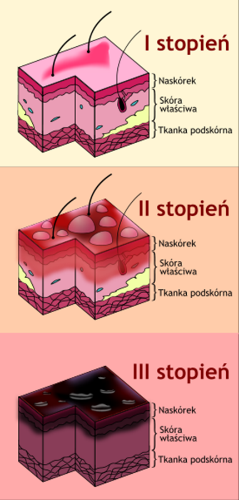 Zadbać o bezpieczeństwoUgasić płonącą odzież na poszkodowanymZabezpieczyć drożność dróg oddechowychOparzoną powierzchnię ciała schłodzić zimną wodą (polewać ok. 15 min)Zdjąć ozdoby i zaopatrzyć rany mokrym opatrunkiem, oddzielić powierzchnię oparzeniaprzy oparzeniach w obrębie ust i gardła schłodzić powierzchnię zewnętrzną oparzonego miejsca i równocześnie zapewnić poszkodowanemu warunki przepłukania gardła zimną wodąw przypadku poparzeń wywołanych ładunkiem elektrycznym kontrolować funkcje życiowe poszkodowanegoZastosować pozycję przeciwwstrząsowąwezwać pomoc medycznąKontrolować funkcje życiowe, zapewnić komfort termiczny i psychicznyOparzenia w obrębie okolic wrażliwych wymagają natychmiastowej pomocy medycznejJeżeli oparzeniu uległo więcej niż 10% powierzchni ciała, schładzanie stosuje się przez minutę a następnie nakłada się mokre opatrunkiNie należy zrywać ubrania które przykleiło się do skóry, nie przekłuwać pęcherzy, nie usuwać martwej skóryW oparzeniach wapnem niegaszonym w pierwszej kolejności mechanicznie usunąć wapno a później polewać wodą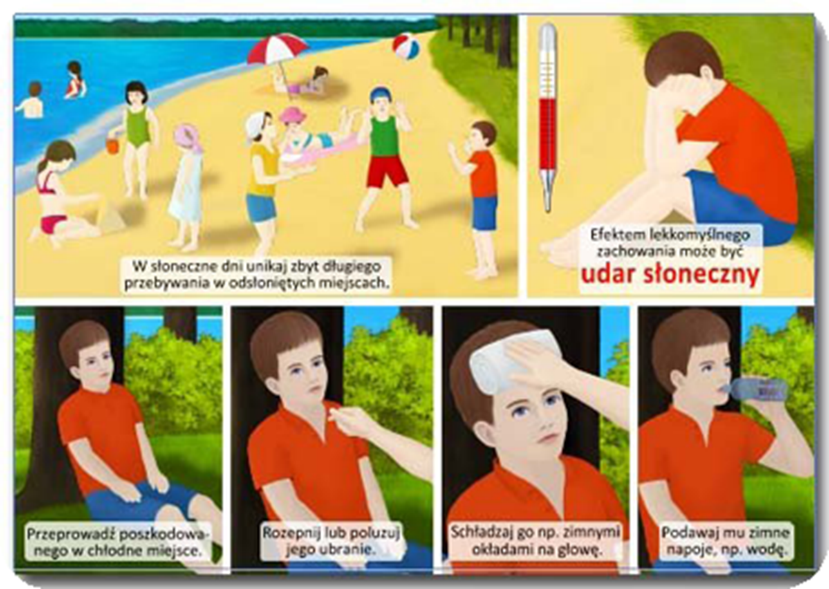 Udar cielpnyWynik nieodpowiedniej temperatury otoczenia lub odzieżyPrzenieść w chłodne, przewiewne miejsce, zdjąćubranie, owinąć w mokre prześcieradłoSprawdzić drożność dróg oddechowych i do czasu przybycia karetki kontrolować czynności życiowe i reagować na zmiany stanu poszkodowanegoJeżeli temperatura spada- okryć suchym prześcieradłem oraz kocem NRCPierwsza pomoc przy porażeniu prądem elektrycznymZadbać o własne bezpieczeństwoSprawdzić czynności życiowe poszkodowanegoJeżeli jest nieprzytomny i nie oddycha rozpocząć RKO, jeżeli przytomny schłodzić miejsca poparzone i założyć mokry ( hydrożelowy) opatrunekPodczas burzy szukać schronienia w samochodzie lub pochylić się jak najniżejNie zbliżać się do zbiorników wodnych, wysokich obiektów, nie rozmawiać przez telefon komórkowyPostępowanie ratownicze podczas ataków różnych choróbObjawy i pierwsza pomoc przy zawale sercaObjawy-ucisk w klatce piersiowej, ból za mostkiem o charakterze usiskowym który promieniuje do żuchwy, ramienia, okolicy międzyłopatkowej- nudności, wymioty, lęk, niepokój, zimne poty, zmiana oddechu, tętno ulega wahaniom. Chory jest pobudzony.Pierwsza pomoc- zapewnić wygodną pozycję siedzącą z podparciem ramion- rozluźnić uciskające części garderoby i przeprowadzić wywiad SAMPLE (ewentualnie umożliwić przyjęcie leku)Wezwać pomoc medyczną- zapewnić komfort psychiczny i termicznyObjawy i postępowanie podczas ataku astmy oskrzelowejObjawy- duża trudność w oddychaniu (spowodowany skurczem mięśni dróg oddechowych)Pierwsza pomoc-uspokoić chorego i pomóc wygodnie usiąść( powinien się lekko pochylić)- zapewnić dostęp świeżego powietrza, pomóc przyjąć lek i przeprowadzić wywiad SAMPLE (chorzy najczęściej używają inhalatorów)- w przypadku ataku trudnego  do opanowania wezwać pomoc medyczną- zapewnić komfort psychiczny i termicznyPozostałe punkty Opracuj w zeszycie na podstawie podręcznika lub innych źródeł  wg schematu.Objawy i postępowanie podczas ataku epilepsjiObjawy i postępowanie z chorym na cukrzycę (w stanach hiperglikemii i hipoglikemii)Objawy i postępowanie podczas udaru mózgu